【今日主題】迦拿的婚筵胡偉騏弟兄經文：約翰福音第二章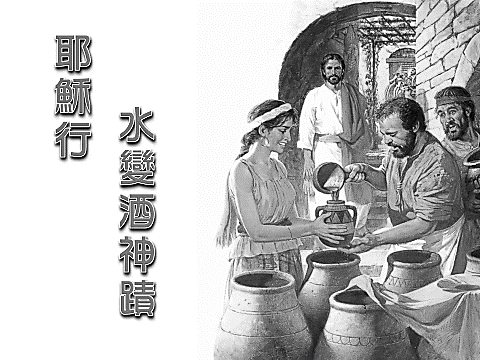 約翰福音的信息本書寫成，好像末世怒潮裡引路的福音明燈，唯一的目的就是：˙『但記這些事，要叫你們信耶穌是基督，是神 的兒子，並且叫你們信了衪，就可以因衪的名 得生命。』(約20:31)˙三卷符類福音，只以史載方式，記錄耶穌的事蹟，但『約翰福音』卻以詮釋的方式，見證每件耶穌事蹟所隱涵，神的定旨美意。˙值得一提的是：本書中，主所行的八件神蹟，或是主八次個別會面的人物，祂自始自終，使凡接待祂的人，改變成做神兒女的能力。耶穌「主名—我是」的比喻	•  主的名「我是」hRyVhRa rRvSa hRyVhRa ; ejgw \ eijmi/(出3:14 ; hRwVhÎy 雅偉即我是) •  「我是」在約翰福音出現多次：約6:35 ; 8:12 ; 9:5 ; 10:7,11,14 ; 11:25 ; 14:6 ; 15:1 ; 18:5。•  在在透露耶穌就是神子(約20:21)、救主(約4:42)、彌賽亞。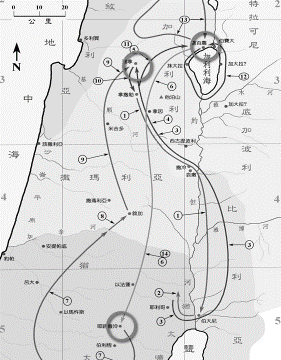 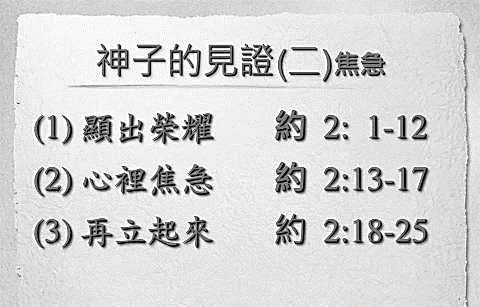 加利利的迦拿Kana◊ 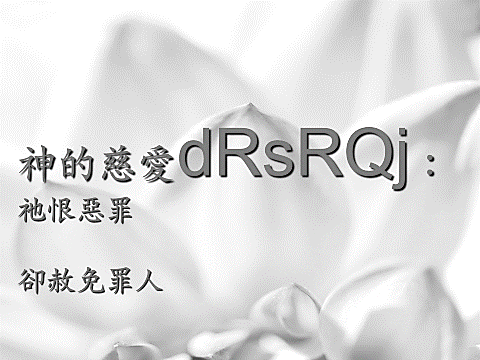 • 迦拿Kanav，意為：蘆葦、熱心、獲得。• 依希臘文音譯，希伯來文應為  a…ÎnAq，意為：忌 邪、熱心、焦急。• 位於拿撒勒東北約14公里，基尼烈城西南約23公里。• 耶穌時代，位於通提比哩亞海要道上，是一個在小山和溪水旁的小村。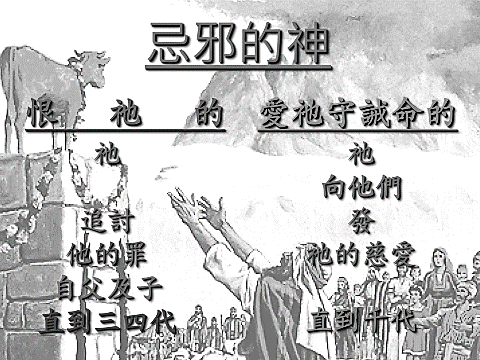 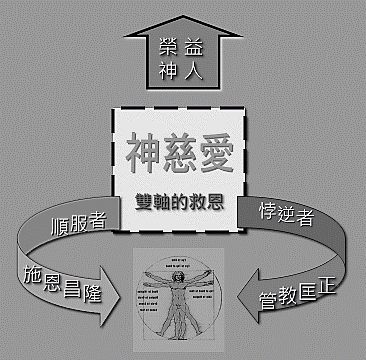 領受神赦罪之愛的進程 ˙知	罪：我們在耶穌面前的知罪 ˙ 認	罪：我們在耶穌面前的認罪 ˙ 赦	罪：耶穌慈愛赦免我們的罪 ˙ 勝 罪：主復活大能使我們勝罪	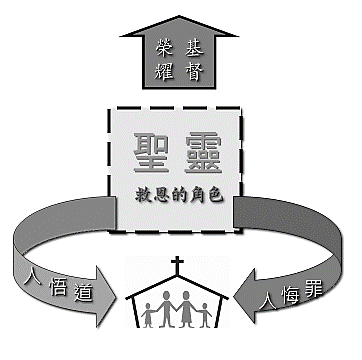 人因順從神，對罪追討的過程，稱之為「成聖」或是「得救」。      本週各項聚會今日	09:30	兒童主日學		09:45	主日講道		10:30	中學生團契		11:00	慕道班	羅煜寰弟兄		11:00《擘餅記念主聚會》			週二 07:30	晨更禱告會	呂允仁弟兄	19:30	英文查經班週三	19:30	交通禱告會	劉國華弟兄週四	15:00	姊妹聚會	靳黛姊妹週五	15:00	姊妹禱告會		19:30	小社青   	人際衝突專題		19:30	愛的團契	禱告會週六	18:00	社青團契	查經聚會     18:00	大專團契	門徒訓練南海大專生˙《青年宣道大會》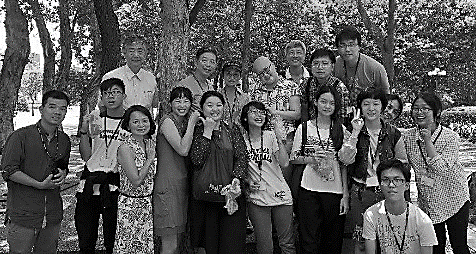 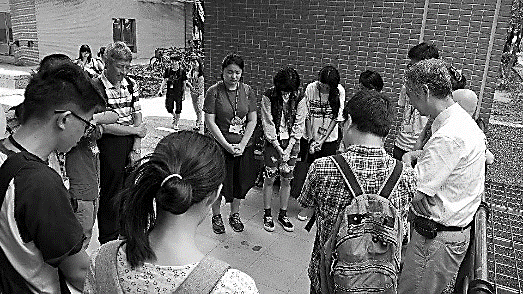 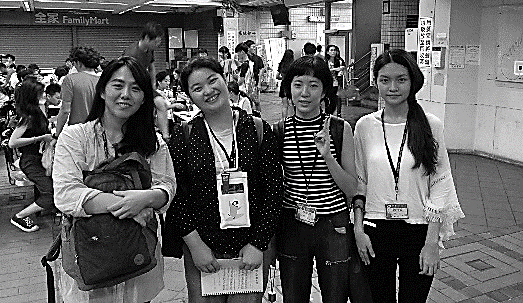 2016《社區親子講座》親子關係的春˙夏˙秋˙冬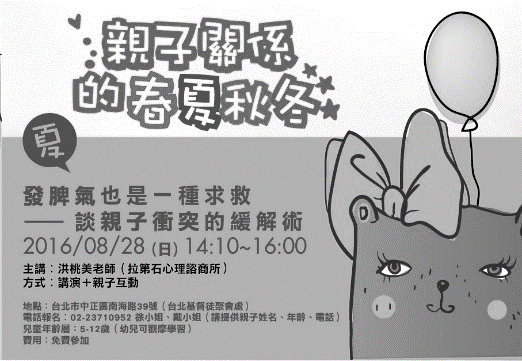 夏季《8月28日》下午2:10~4:00 發脾氣也是一種求救   —談親子衝突的緩解術地點: 本教會主講︰洪桃美老師/拉第石心理諮商所      方式︰講演+親子互動兒童年齡層:適合5~12歲費用︰免費參加報名︰需以電話報名02-23710952※長椅上備有DM，歡迎索取邀請。8/7【福音主日】向未信主的親友傳福音是已蒙恩的你我，當盡的本份，也是主耶穌邀請我們參與的大使命；請弟兄姊妹預備心、以禱告、努力邀請親朋好友，盡上本分，求主施恩。講員︰彭懷冰弟兄台北市基督徒聚會處             第2438期  2016.07.17 教會網站：http://www.taipeiassembly.org  	年度主題：福音帶來改變		主日上午	主日下午 	下週主日上午	下週主日下午	聚會時間：9時45分		9時45分	2時10分	司     會：	羅煜寰弟兄  		張庭彰弟兄	領     詩：	劉耀仁弟兄		安城秀弟兄	健康講座	司     琴：王清清姊妹		徐漢慧姊妹	許家蓁姊妹	講     員：胡偉騏弟兄		史弘揚弟兄		魏詠珊姊妹	本週題目：迦拿的婚筵		下週主題：	一生的榮耀	本週經文：約翰福音2			下週經文：	羅馬書8:26~30 	上午招待：施兆利姊妹 黃凱意姊妹	下週招待：	王雅麗姊妹 林寶猜姊妹							吳純紹姊妹臺北市中正區100南海路39號。電話（02）23710952傳真（02）23113751我們若說自己無罪，便是自欺，真理不在我們心裡了。            我們若認自己的罪，神是信實的，是公義的，            必要赦免我們的罪，洗淨我們一切的不義。  約翰壹書1:8~97/24教會【健康講座】主題︰ 腸胃道的保健與疾病防治  時間︰7月24日(日)下午2:10~4:00講員︰  許家蓁、魏詠珊姊妹